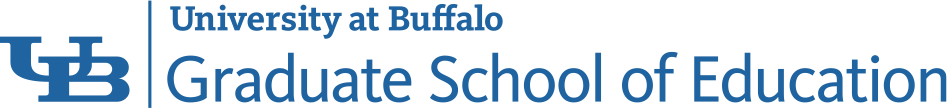 Handbook of Graduate Study, Department of Learning and InstructionEnglish EducationGraduate School of EducationUniversity at BuffaloState University of New York2018- 2019While this handbook has been developed to assist you throughout your academic program, it does not constitute the whole of UB or GSE policies concerning students. It is the student’s responsibility to be aware of and comply with all policies, procedures and deadlines.Table of ContentsIntroduction GSE and this department supports and is committed to creating an inclusive learning environment where diverse perspectives are recognized, respected, and seen as a source of strength. Further, we wish to affirm our commitment to creating and maintaining a positive, welcoming, and inclusive environment that embraces diversity and strives to eliminate barriers to access, advancement, and full participation on the basis of race, gender identity, sex, sexual orientation, religion, disability, or veteran status for student, faculty, and staff. Department of Learning and InstructionJulie Gorlewski, CHAIRPurpose of Handbook. This handbook was established to provide you with important information regarding university and department policies and procedures, your responsibilities, obligations and expectations as a student at UB, and UB services and facilities available to you.Welcome. The Department of Learning and Instruction (LAI) provides quality professional education for graduate students pursuing educational careers through the University’s Teacher Education Program, Certificates of Advanced Study, and Certification Master’s and Non-certification Master’s study programs. Certification Tracks of Initial-Only, Initial/Professional, and Professional are available with specified content areas of Early Childhood and/or Childhood, English, English for speakers of other languages, Languages other than English, Literacy Specialist, Mathematics, Music, Science, and Social Studies with an option of in-person, online-only, or blended study.  In addition, the department offers an undergraduate minor and combined programs through its UBTeach Initiative.Detailed information about the English Education program can be found beginning on page 12 of this handbook. Department Vision: Transforming Lives Through Critical LearningWe take education to be a vital aspect of the transmission, construction, and transformation of culture and society. As researchers, teachers, and mentors, we prepare professional educators and scholars for colleges and universities as well as K-12 schools and educational agencies. Our work is distinguished by its commitment to multiple literacies and perspectives, to sociocultural understanding, and to social justice.Department Mission  Located in a major research university in an urban setting, the promise of our mission differs radically from similar programs in most departments or schools in colleges and state universities. While we, too, prepare professionals for all roles throughout the K-16 education system, our real impact comes through the research and scholarship that informs our doctoral and professional education programs and contributes to creative, thoughtful, and informed practice.LAI FacultyLAI StaffOverview of Graduate ProgramsThe Department of LAI offers a variety of disciplinary and interdisciplinary programs: Master of Education degrees leading to New York State (NYS) certification, Master of Education degrees that do not lead to certification and Advanced Certificates. Within the framework approved by department faculty and registered with the New York State Education Department (NYSED), graduate programs are designed to respond to current needs in education and to students' career goals and professional preparation. The programs consist of various learning opportunities: required course work; experiential learning; and research projects.The LAI department faculty and student body works continuously to empower and support diverse voices and cultures to challenge outdated presumptions and set a new course for education that reflects our inclusive populous. Our immersive and engaging learning community welcomes into our academic community, faculty, staff, and students from globally represented cultural heritages and traditions.All licensure programs offered by the Department of Learning and Instruction were accredited by the Teacher Education Accreditation Council (TEAC).  Currently, we are pursuing accreditation through the Association for Advancing Quality in Educator Preparation (AAQEP).   General Requirements for Admissions to Master's degree programs in LAI.Each applicant must submit an application to the Department of Learning and Instruction, which must include a letter stating the applicant's academic background detailing reasons their inclinations toward advanced study.International applicants must fulfill the University's English Proficiency Requirement as described under the University’s International Admissions policy. International student resources for the LAI Department, along with some frequently asked question can be found using the links provided.Detailed information about the English Education program can be found on page 12 of this handbook.Program and Degree PoliciesThe department abides by the established student advisement, candidacy, continuous registration, readmission, degree conferral timetable, qualifying exams, thesis dissertation and placement policies. For details regarding these policies use this link.Academic Standards ReviewIn order to sustain academic standards and eligibility for continued enrollment, financial aid, and participation in university activities, the faculty of the department of Learning and Instruction regularly reviews academic records of all graduate students. Essentially, this review addresses the quality of students’ studies as measured by the student course grades.Every student's academic progress is reviewed at the end of each semester.Academic Good StandingA student is in good academic standing if the student’s cumulative UB graduate grade point average (GPA) is a 3.0 or greater.Academic WarningStudents receive an academic warning if their cumulative UB GPA is less than a 3.0 An academic warning is not be noted on the student’s official transcript, however it will be disclosed on the student’s departmental record.Academic ProbationWhen students are on academic probation, their UB GPA is less than 3.0 and they are considered to not be in good academic standing. A student is on academic probation, but not in academic good standing if his/her cumulative UB GPA is less than 3.0. Students can request to have UB summer or winter session grades evaluated as part of reconsideration of their probationary or dismissal status.Students at UB who have been enrolled for two or more semesters and have earned a cumulative UB GPA of less than 2.0 will be dismissed from their program and the university regardless of their most recent semester GPA.All dismissed students will receive official notification via U.S. mail as well as through their UB email account.  All further fall or spring semester registration access will be unavailable, however, dismissed students may register for or may keep their enrollment appointments for summer or winter sessions  (e.g., students dismissed in December 2018 are able to  enroll in winter 2019 courses).Dismissed students may register as a non-degree students for enrollment in winter or summer sessions upon approval of their academic advisor. Students can apply for readmission one academic year after their dismissal (e.g., students dismissed after spring 2018 can apply for re-admittance for fall 2019).Students may appeal their dismissal to the Dean of Graduate School of Education during a time specified in the dismissal letter. A consultation with an advisor is a requirement of the appeal process. If an appeal is granted, an outline of the terms and conditions of continued study will accompany the letter informing the student their appeal was successful.Academic dismissal is noted on a student’s official transcript, and will be disclosed on the student’s record.The Role of the Academic Advisor Students are assigned an academic advisor once they have been admitted to the program. Students will consult with their academic advisors for guidance related to their program of study, course selection, and all other academic matters. Academic Advisors are also expected to review and sign documents related to application to candidacy. English Education FacultyDavid Bruce, Program DirectorJulie GorlewskiRyan RishNichole Barrett (PhD, Adjunct)Paul Spitale (PhD, Adjunct)Charles Gonzalez (PhD, Adjunct)Sylvia Smyntek-Gworek (PhD, Adjunct)Department Student OrganizationsUse this link for information on Student Organizations within the Department of Learning and Instruction.  Graduate Student Association (LAI-GSA)Alumni AssociationUse this link for information on the GSE Alumni Association.  While general gifts may be given to the school, it also is possible to restrict your donations to support specific programs or projects within GSE.  Professional AssociationsNational Council of Teachers of EnglishNew York State English CouncilTeacher Education Information The Teacher Education Institute (TEI) administers the clinical components for all initial and initial/professional certification programs.  For further detail on expectations for field experience and student teaching, please refer to the Guide to Field Experience and Student Teaching.TEI also provides institutional recommendations for students who have completed a licensure program (i.e. initial, initial/professional, professional, Gifted, and Literacy).   For further information on applying for your teacher certification, please review the relevant links on the TEI certification page: http://ed.buffalo.edu/tei/certification/apply.htmlFor further information regarding teacher education certification requirements, please contact the Teacher Education Institute at (716) 645-2461 or ubtei@buffalo.eduThe Master’s (EdM) DegreeGeneral Introduction and InformationOur master's program in English education focuses on teaching literature and composition in secondary schools, colleges and universities. Our program takes a broad humanistic approach and emphasizes research and practice in language, writing and response to literature. As a graduate student, you will have an opportunity to tutor, conduct research in local schools, publish your work and present papers at local, state and national conferences.Program LinksEnglish Education-Initial CertificationEnglish Education-Initial/ProfessionalEnglish Education-Online OverviewCredit Hours & Master Coursework RequirementsEnglish Education Initial Certificationhttp://ed.buffalo.edu/content/dam/ed/teaching/docs/req_english_initial.pdfEnglish Education Initial/Professional Certificationhttp://ed.buffalo.edu/content/dam/ed/teaching/docs/req_english_initialprof.pdfEnglish Education Professional (Online)http://ed.buffalo.edu/content/dam/ed/teaching/docs/req_english_prof.pdfComprehensive ExamEnglish Education Program Comprehensive Examination Procedures for StudentsEach student who is registered to take the comprehensive exam will receive the exam questions and instructions by email on the date designated by the Department of Learning and Instruction. Students are notified of the date and the need to sign up for the exam via email early in the semester. Students are again notified of the date when they sign up for the exam. Each student has ten days to complete the exam. On the tenth day, which is specified in the email that includes the exam questions, the student must email by noon (12pm EST) the completed exam in a Word document and a signed confidentiality statement pdf (or scanned photo) to Mrs. Jennifer Conley (jjandrze@buffalo.edu) and the advisor on the date denoted in the email with the exam question(s).The final work submitted is a scholarly paper and students should prepare the exam as such.Under no circumstances is a student to reveal, show, share or discuss the final paper with peers or classmates. Further, there should be no collaboration during the 10-day writing period. The comprehensive exam is confidential and must remain so during the exam, as well as after the final paper is submitted for evaluation.Below are general guidelines for preparing, formatting, and editing your exam.Content — A take home comprehensive exam will require you to read voraciously in order to answer all parts of the question. You must analyze and synthesize the readings relevant to your question and make a compelling argument to answer it. Only citations from peer-reviewed journal articles and published books are acceptable. You may choose articles, books, and/or book chapters from your master’s classes and the e-journal database from the university library. You may also include vignettes/critical incidents from your own LAI coursework and/or teaching experiences (including TEI field and student teaching experiences).What are peer-reviewed journals? Peer-reviewed journals are archived collections of research articles not previously published and reviewed by members of the scholarly community before being accepted or rejected by a journal. Peer-reviewed journals preserve scholarly works and are “journals of record, that is, authoritative sources of information in their [scholars] field” (Orne, 1981, p. 3, cited in APA, 2001). Using citations from magazines, newspapers, notes and quotes from your professor’s lectures and discussions, and non-refereed Internet postings such as Wikipedia are unacceptable. However, citations from a professor’s published works (along with publications of other scholars) are acceptable. You must provide the appropriate reference (i.e., credit the chapter author(s) and not the editor or editors) for the book chapter if you reference an edited or co-edited book. In other words, the appropriate convention for an edited or co-edited book must be used. References must contain a mix of theoretical and conceptual, research, and practice-related articles, chapters, or books. Form — Completed papers must follow APA style (i. e., Publication Manual of the American Psychological Association, 6th edition). Papers must be 10-15 pages in length (not including references). Your reference page(s) must include 10-15 references cited in the body of the paper. Specifically, the format must include the following:Headings and sub-headings12-point Font ONLYDouble-spaced linesMargins:  left and right = 1”; top and bottom = 1” Headers should include name and page numbers in the upper right cornerA cover page with the following mid-way and centered:  student’s name; program title; advisor’s name; date; header.Capstone EventProject Option Guidelines for English Education ProgramMaster’s Project Option“The focus of the research for a master's project is generally more applied than that for a thesis, with the student often defining a problem and developing a solution for it. The project may be a scholarly undertaking that results in a tangible outcome - a photo exhibit, a performance piece, a business plan, a technical report, a computer program, - that does not fit neatly within the framework of a traditional scholarly thesis paper. However, the final project should be accompanied by a paper written by the student that introduces, analyzes, and contextualizes the project, and demonstrates the student's familiarity with the relevant literature of the field. A master's project/paper receives final approval at the department level.” (From the Graduate School Web site.)Differences between a Master's Thesis and a Master's Project“Differences between a thesis and a project are generally related to the extent and focus of the research, the formatting of the finished written product, the requirement to give an oral defense of the work, and the final approval of the finished product.A thesis is typically longer than a project and is a well-organized, thoroughly documented scholarly paper, detailing research purpose, methods, results, analyses, and conclusions. Research for a thesis maybe more extensive than research for a project in terms of the amount required, but this varies with the individual and the discipline. While a thesis must be defended orally in a public forum, a project need not be so defended unless the department requires such a defense. Whereas a master's project only needs approval at the department level, a master's thesis must receive final approval from the Graduate School, and will be kept in perpetuity in the University's thesis/dissertation database within the Library.”Step I.  Write a Project Proposal*A rationale for topic or area of interestIssues to be studied in topic or area of interestQuestions to be answered New knowledge/contribution to the field of EducationWhat might be learned as a result of the project studyDetailed outline of plans to conduct project with timelineIf the student’s advisor approves the project proposal, then s/he will complete the following:Step II.  Write a Preliminary Literature Review*Research studies previously conducted on topic or area of interestNote key scholars research in area of interestConduct literature review from multiple sources including research and practitioner peer reviewed journals, Internet, textbooks, etc.Frame the literature review according to themes, topics, etc.Step III.  Methodology:Clearly developed a theoretical framework for project topicCollect data in a classroom, library research, or information gathering related to project topicAnalyze data Step IV.  Final Written Paper*Submit initial written draft of paperSubmit a timeline for multiple revisions of paperSubmit final formal paper	(*Note:  Strong writing is critical to the LAI 700 portfolio. Drafts, revisions, and editing will be necessary. Be sure to accommodate the writing process in your timeline.)The Doctoral (PhD) DegreeGeneral InformationStudents interested in doctoral study in English Education should secure a PhD Curriculum, Instruction and the Science of Learning Handbook. More information can be found at this link.International Students InformationQuestions and concerns related to International Student Services can be obtained through the International Student Services Office. The link for this resource is http://www.buffalo.edu/international-student-services.htmlOnline EducationAll courses within this program are online though face-to-face course may be taken if the student would like.Degree ConferralCandidacyApply for Graduation via the HUB Student Center.Notify the University of your expected Conferral (graduation) date via the HUB Student Center. The “apply for graduation” link is on the “My Academics” tab. Note:  Should you miss the deadline, you will need to apply for the next conferral (graduation) date AND register for at least one credit hour in the semester you will graduate (maintain continuous registration policy). UB confers degrees three times a year:  Application DeadlinesUse this link for more information about degree conferral. Commencement information can be found at this link. Details regarding various tasks that relate to graduation can be found at the following links:Apply for Graduation: A Must Do, and Degree Checkout StatusDouble Degree Candidates (i.e. BS and BA, two degrees awarded at one time)Follow Up With AdvisementReview Your Transcript(s)Confirm Your GradesPay Outstanding BillsVerify Your Name and AddressSign Up For Your Commencement CeremonyCheck-in with Career Services & Take the Undergraduate Senior Exit SurveyCampus Resources and Servicesa.    Student AdvisementUpon acceptance into a program, you will be assigned an adviser who will develop a tentative plan of study based on your career goals, experiences and needs.  A student has the right to change advisers for any number of reasons including interest in another faculty member’s researchb.   Office locations The LAI Main Office is on the 5th Floor of Baldy Hall;  the Teacher Education Institute is on the 3rd floor of Baldy Hall in room 375.c.    UB Libraries There are multiple libraries available on campus for a complete listing please see the following link: https://library.buffalo.edu/However, two libraries will be of interest to music education students:  The graduate library known as Lockwood Memorial Library and the Music Library in Baird Hall.d.   UB Information Technology UB offers students a wide range of IT services.  Complete information, including free software available to UB students, is found at the following link: http://www.buffalo.edu/ubit.html.e.    UB Student ServicesFor information regarding available student services, use the following link: https://1capen.buffalo.edu/.  University Policy and ProceduresFor a complete list of University Policies and Procedures please see the following websites:Student Code of Conduct: http://www.buffalo.edu/content/dam/www/studentlife/units/uls/student-conduct/ub-student-code-of-conduct.pdfInformation Technology Polices:https://catalog.buffalo.edu/policies/information_technology%20policies.htmlAcademic Integrity:https://catalog.buffalo.edu/policies/integrity.htmlAll policy and procedures for graduate study at UB can be found in the Graduate School Policy Library. By using this link you will be sure to find the most up to date information. The LAI Department reserves the right to amend, alter, and update the policies, procedures, or other information provided in this handbook as needed. Changes, revisions, and amendments to the material in this handbook will be published on the LAI Department website and in future editions of the handbook.Appendix ARequirements for Initial Teacher CertificationThere are numerous pathways to becoming a certified teacher in New York State. As a student in this program, you will be eligible to receive initial certification through an Approved Teacher Preparation Program. In addition to program completion, there are a number of requirements of which you should be aware and for which you should assume responsibility.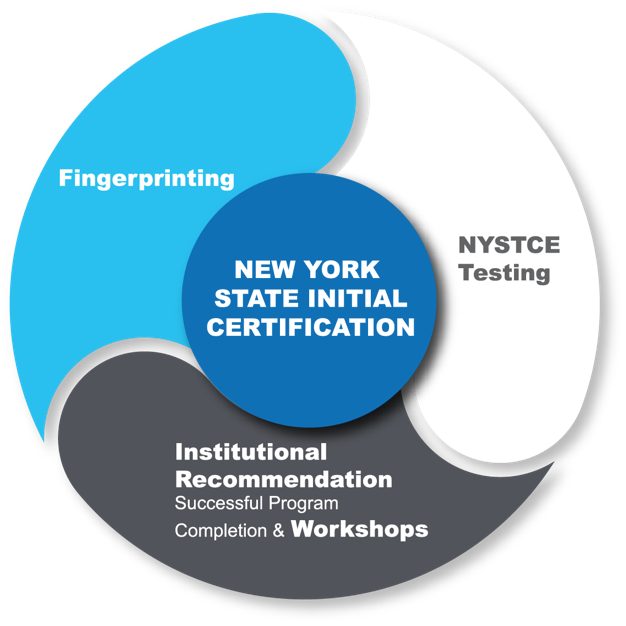 FingerprintingAll fingerprinting required by the Education Department for certification or employment in schools must be scheduled with MorphoTrust. Information is available at: http://www.highered.nysed.gov/tsei/ospraStudents must complete fingerprinting prior to enrollment in school - based clinical experiences (i.e. LAI 667: Field Experience).WorkshopsAll applicants for initial teacher certification in New York State must complete the following workshops. Proof of workshop completion is required to be submitted to TEI as a part of LAI 667: Field Experience.·       Dignity for All Students Act (DASA):  The DASA workshop is composed of six hours of coursework and training in harassment, bullying and discrimination prevention and intervention. Training is available through the Alberti Center at UB. Applicants can register for the workshop at http://gse.buffalo.edu/alberticenter/dignity. Information about additional NYSED-approved providers can be found at http://www.highered.nysed.gov/tcert/certificate/dasa-applicant.html.·       Mandated Reporter for Child Abuse and Neglect:  All applicants for certification are required to complete two hours of training regarding the identification and reporting of suspected child abuse and maltreatment. More information and a list of providers can be found at http://www.highered.nysed.gov/tcert/certificate/ca.html.·       Schools Against Violence in Education (SAVE):  All applicants for certification must complete two hours of training in school violence prevention and intervention. Information and a list of providers can be found at http://www.highered.nysed.gov/tcert/certificate/save.html.New York State Teacher Certification Exams (NYSTCE)In order to be issued a New York State initial teacher certificate, the New York State Education Department (NYSED) requires certificate applicants to take and pass a set of NYSTCE.·       Educating All Students Test (EAS):  The EAS consists of selected-response items and constructed-response items. Each constructed-response item will share scenario-based stimulus material with several selected-response items. This exam aims to assess the professional and pedagogical knowledge and skills necessary to teach all students effectively in New York State public schools.·       Content Specialty Test (CST):  The CST is certification area-specific and aims to assess your content knowledge and pedagogical content knowledge.NYSED is in the process of revising the CST’s. All new exams are now operational with the exception of the sciences (Biology, Chemistry, Earth Science and Physics), which will be operational in the Fall of 2018, and the Fine Arts (Dance, Music, Theater and Visual Arts), date still to be determined.Those who wish to be certified in both Early Childhood and Childhood Education must take and pass a total of 5 sections of the Multi-Subject Exams for Early Childhood and Childhood. The Multi-Subject Tests contains three parts. Applicants must complete Sections 1 and 2 of both exams and Section 3 of just one of the exams.Part One: Literacy and English Language Arts - Early ChildhoodPart One: Literacy and English Language Arts - ChildhoodPart Two: Mathematics - Early ChildhoodPart Two: Mathematics - ChildhoodPart Three: Arts and Sciences - Early Childhood OR ChildhoodCandidates must successfully pass all parts of the Multi-Subject Test in order to be certified. Candidates may register to take all parts at the same time (which may be less expensive) or may register to take each part separately.Bilingual Education Assessment (BEA)Only applicable to those seeking the bilingual extensionThe BEA aims to assess knowledge of foundations of bilingual education as well as language comprehension and expression.Educative Teacher Performance Assessment (edTPA):  The edTPA is completed concurrently with student teaching and aims to assess knowledge and skills related to planning, instruction and assessment through extensive written commentary and sample video recording of your practice.In April 2014, the Board of Regents adopted a “safety net” that provides an option for those who many not pass the edTPA on their first attempt (http://www.highered.nysed.gov/tcert/certificate/certexamsedtpa.html); however, our goal is for all students to pass the edTPA. More information will be provided as part of the Field Experience course, LAI 667, and the Seminar in Teaching course, LAI 674.For edTPA safety net measures, please visit: http://www.highered.nysed.gov/tcert/certificate/certexamsedtpa.htmlInstitutional RecommendationUpon successful completion of the certification program, applicants are eligible to be considered for a UB recommendation for an initial teacher certificate. This recommendation verifies that the candidate has completed a New York State registered program and provides evidence that they have completed the required workshops. Applications for recommendations can be found athttp://ed.buffalo.edu/tei/certification.Candidates seeking initial certification OR initial / professional certification will complete the Initial Teacher Certificate application, provide an official transcript, as well as documentation of completion of the three required workshops.Introduction.………………………………………………………………………………………………..3	LAI Faculty Members…………………………………………………………………………….4	LAI Staff Members…………………………………………………………………………………7Overview of Graduate Programs………………………………………………………………..8	General Requirements for Admissions…………………………………………………….8	Program and Degree Policies………………………………………………………..............8	Program Faculty…………………………………………………………………………………….10	Department Student Organizations…………………………………………………………10	Alumni Association………………………………………………………………………………..10	Professional Associations……………………………………………………………………….10	Teacher Education Information………………………………………………………………11The Master’s (EdM) Degree………………………………………………………………………..12	General Information………………………………………………………………………………12	Credit Hours & Requirements…………………………………………………………………12	Comprehensive Exam…………………………………………………………………………….12	Capstone Event……………………………………………………………………………………..14The Doctoral (PhD) Degree………………………………………………………………………..16International Students Information……………………………………………................17Online Education…………………………………………………………………………………………17Degree Conferral…………………………………………………………………………………………18	Application Deadlines…………………………………………………………………………….18Campus Resources and Services………………………………………………………………..19University Policy and Procedures………………………………………………………………20Appendix A…………………………………………………………………………………………………..21CISL PhDRichard Lamb, Program DirectorSam AbramovichMaureen BoydDavid Bruce Claire CameronYunjeong ChangElizabeth EtopioJulie GorlweskiSameer HonwadSunha KimXiufeng LiuMary McVeeDeborah Moore-RussoRyan RishSarah A. RobertMaria RunfolaAlexandra SchindelLynn ShanahanJi-Won SonNoemi WaightX. Christine WangRandy YerrickLiteracy EdMary McVee, Program DirectorMaureen BoydAshlee CampbellLynn ShanahanJennifer SchillerBrenna TowleTyler RinkerCaroline Flury-KashmanianCollege Teaching Julie Gorlewski, Program DirectorMath EdJi Won Son, Program DirectorDeborah Moore-RussoJeri DillettiAmber PowellGerald RisingRoger WolbertPatricia DoyleKristi MartinTeaching and Leading for DiversitySarah A. Robert, Program DirectorAlexa SchindelMary McVeeSameer HonwadRandy YerrickSharon RaimondiMusic EdMaria Runfola, Program DirectorElisabeth EtopioTerry Bacon, AdjunctGregory Chase, AdjunctJames Jordan, AdjunctRichard Victor, AdjunctRoberta Yee, AdjunctEarly Childhood/ChildhoodClaire Cameron, Program DirectorChristine Wang, ECRC DirectorLilliam MalaveCorinne Eggleston, ECRC Associate DirectorKeely Benson, ECRC Curriculum CoordinatorMaureen BoydAshlee CampbellScience EdNoemi Waight, Program DirectorSameer HonwadXiufeng LiuAlexa SchindelRandy YerrickMichelle Eades-Baird Bhawna ChowdharyMelinda WhitfordEdD, TPED TBD,  Program DirectorScience and the PublicJulie Gorlewski, Program DirectorRichard LambEnglish EdDavid Bruce, Program DirectorJulie GorlewskiRyan RishNichole BarrettPaul SpitaleCharles GonzalezSylvia Smyntek-GworekSocial Studies EdSarah A. Robert, Program DirectorAlexa SchindelSameer HonwadAnthony L. White, IIIKeith HughesRachael K. ShortNaomi WisemanSong RioAnne E. MartellAdam D.J. HuckEbtssam AlqhtaniEducation Studies (non cert)Ashlee CampbellSpecial Education PhDJointly Operated with Department of Exceptional Education, Buffalo StateSharon Raimondi, Program DirectorClaire CameronShannon Budin, Buffalo StateGliset Colon,Buffalo StateCoordinator of Bilingual EducationLawrence Maheady, Buffalo StateEndowed Chair in Special EducationLisa Rafferty, Buffalo StateRaquel Schmidt, Buffalo StateChair, Department of Exceptional EducationAwilda Ramos-Zagarrigo, Buffalo StateDirector of TESOLEducation & TechnologyRichard Lamb, Program DirectorSameer HonwadNoemi WaightTESOLLiliam Malave, Program DirectorJanina Brutt-Griffler, facultyErin Kearney, facultyLynne Yang, facultyESOLLilliam Malave, Program DirectorJanina Brutt-Griffler, facultyErin Kearney, facultyLynne Yang, facultyUndergraduate MinorElisabeth Etopio, Program DirectorSarah A. RobertGifted EdSharon Raimondi, Program DirectorJi-Won SonRosemary Callard-Szulgit, adjunct facultyGayle Angert , adjunct faculty Bilingual, Program DirectorLilliam Malave, Program DirectorJanina Brutt-Griffler, facultyErin Kearney, facultyLynne Yang, faculty LOTE, Program facultyLilliam Malave, Program DirectorJanina Brutt-Griffler, facultyErin Kearney, facultyLynne Yang, facultyForeign and Second Language Education, Ph.D.Lilliam Malave, Program DirectorJanina Brutt-Griffler, facultyErin Kearney, facultyAssistant to the ChairMonica Washington mcw22@buffalo.edu
716-645-1350Assistant to the ChairLisa Monpere-Cruzlmonpere@buffalo.edu
716-645-4022Assistant to the ChairLiz Schaaleamanuel@buffalo.edu
716-645-4038Department SecretaryJen Conleyjjandrze@buffalo.edu716-645-4039Associate Dean for Interprofessional Education and EngagementRandy Yerrickryerrick@buffalo.edu
716-645-2455Associate Dean for Academic AffairsMaria Runfolarunfola@buffalo.edu
716-645-4033Assistant Dean for Teacher Education; Director of the Teacher Education InstituteElisabeth Etopioetopio@buffalo.edu
716-645-4034Gifted Math ProgramAnne Izydorczakaemartin@buffalo.edu
716-645-4467Director, Fisher-Price Early Childhood Research CenterChristine X. Wangwangxc@buffalo.edu
716-645-4056Graduation TermApplication DeadlineConferral DateFallOctober 15February 1SpringFebruary 22June 1SummerJuly 15September 1